Об утверждении Порядка представления в Финансовое управление Администрациимуниципального района Салаватский район Республики Башкортостан отчетов об исполнении бюджета сельского поселения Мещегаровский сельсоветмуниципального района Салаватский район Республики Башкортостан и иной бюджетной отчетности, установленной федеральнымиорганами государственной власти         В соответствии со статьей 6 закона Республики Башкортостан "О бюджетном процессе в Республике Башкортостан", статьей 6 решения Совета муниципального района Салаватский район Республики Башкортостан «О бюджетном процессе в муниципальном районе Салаватский район Республики Башкортостан» (с изменениями) от 06.05.2010 года №158,  постановлением Правительства Республики Башкортостан от 4 мая 2010 года №161 "О представлении в Министерство финансов Республики Башкортостан утвержденных местных бюджетов, отчетов об исполнении местных бюджетов и иной бюджетной отчетности, установленной федеральными органами государственной власти", руководствуясь пунктом 3.4. Положения об администрации сельского поселения Мещегаровский сельсовет муниципального района Салаватский район Республики Башкортостан, утвержденного постановлением Администрации муниципального района Салаватский район Республики Башкортостан (с изменениями) от 03.08.2010 года №175, Администрация сельского поселения Мещегаровский сельсовет муниципального района Салаватский район Республики БашкортостанПОСТАНОВЛЯЕТ:1. Утвердить прилагаемый Порядок представления в Финансовое управление Администрации муниципального района Салаватский район Республики Башкортостан отчетов об исполнении бюджета сельского поселения Мещегаровский сельсовет муниципального района Салаватский район Республики Башкортостан и иной бюджетной отчетности, установленной федеральными органами государственной власти.2.	Контроль за исполнением настоящего постановления   возложить на руководителя Муниципального бюджетного учреждения Централизованной бухгалтерии  сельских поселений муниципального района Салаватский район Республики Башкортостан О.Р. Мухаметдинову.Глава сельского поселения                                                              Р.Ф. СафинУТВЕРЖДЕН постановлением главы Администрации Сельского поселенияМещегаровский сельсовет МР Салаватский район РБот 28 апреля 2020 года № 34Порядок представления в Финансовое управление Администрации муниципального района Салаватский район Республики Башкортостан отчетов об исполнении бюджета сельского поселения Мещегаровский сельсовет муниципального района Салаватский район Республики Башкортостан и иной бюджетной отчетности, установленной федеральными органами государственной властиОбщие положения1.1. Настоящий Порядок представления в  Финансовое управление Администрации муниципального района Салаватский район Республики Башкортостан отчетов  об исполнении бюджета сельского поселения Мещегаровский сельсовет муниципального района Салаватский район Республики Башкортостан (далее - Порядок) и иной бюджетной отчетности, установленной федеральными органами государственной власти, разработан в целях установления единого порядка представления годовой, квартальной и месячной отчетности об исполнении местных бюджетов муниципального района Салаватский район Республики Башкортостан (далее - бюджетная отчетность) и иной бюджетной отчетности, установленной федеральными органами государственной власти.2. Требования к составлению и представлению форм бюджетной и сводной бухгалтерской отчетности муниципальных бюджетных и автономных учреждений2.1. Бюджетная отчетность сельскими поселениями представляется на основе единой методологии и стандартов бюджетного учета, устанавливаемыми законодательством Российской Федерации, а также с соблюдением требований Инструкции о порядке составления и представления годовой, квартальной и месячной отчетности об исполнении бюджетов бюджетной системы Российской Федерации, утвержденной приказом Министерства финансов Российской Федерации от 28 декабря 2010 года № 191н, в установленные  Финансовым управлением Администрации муниципального района Салаватский район Республики Башкортостан сроки. Раскрытие данных и представление форм бюджетной отчетности и бухгалтерской отчетности осуществляется в соответствии с требованиями федеральных стандартов бухгалтерского учета государственных финансов и по действующим кодам бюджетной классификации Российской Федерации, в том числе по кодам, относящимся к бюджету Республики Башкортостан, и по кодам классификации операций сектора государственного управления, согласно приказам Министерства финансов Российской Федерации: от 8 июня 2018 года № 132н «О Порядке формирования и применения кодов бюджетной классификации Российской Федерации, их структуре и принципах назначения» (в редакции от 25 ноября 2019 года);от 29 ноября 2017 года № 209н «Об утверждении Порядка применения классификации операций сектора государственного управления» (в редакции от 13 мая 2019 года).3. Порядок формирования и представления бюджетной и сводной бухгалтерской отчетности, сроки3.1. Бюджетная отчетность формируется и представляется сельскими поселениями в следующем виде:- годовая отчетность - на бумажном носителе и в электронном виде;- месячная и квартальная отчетность - в электронном виде по каналам связи с применением электронной подписи уполномоченного лица.В программном комплексе «Свод-Смарт» бюджетная отчетность формируется в полном объеме форм, предусмотренных Инструкцией № 191н.3.2.Месячная отчетность представляется сельскими поселениями до 5-го числа месяца, следующего за отчетным.Квартальная, годовая отчетность представляется сельскими поселениями в сроки, доведенные письмом Финансового управления Администрации муниципального района Салаватский район Республики Башкортостан.4. Осуществление проверки показателей, формирование свода показателей бюджетной и бухгалтерской отчетности4.1. Финансовое управление Администрации муниципального района Салаватский район Республики Башкортостан последовательно осуществляет:проверку соответствия данных, представленных в электронном виде и на бумажном носителе;проверку соблюдения контрольных соотношений показателей бюджетной отчетности сельских поселений с использованием программного обеспечения АИС "Башфин";формирование в электронном виде свода показателей бюджетной отчетности сельских поселений по муниципальному району Салаватский район Республики Башкортостан.4.2. В случае установления несоответствия показателей бюджетной отчетности сельских поселений, представленных на бумажном носителе и в электронном виде, обнаружения ошибок при проверке соблюдения контрольных соотношений или наличия иных замечаний по представленной бюджетной отчетности сельские поселения вносят необходимые исправления и осуществляют повторное представление бюджетной отчетности на бумажном носителе и в электронном виде.Баш7ортостан Республика3ыСалауат районымуниципаль районыны8Ми2ш2г2р ауыл Советыауыл бил2м23е Хакими2те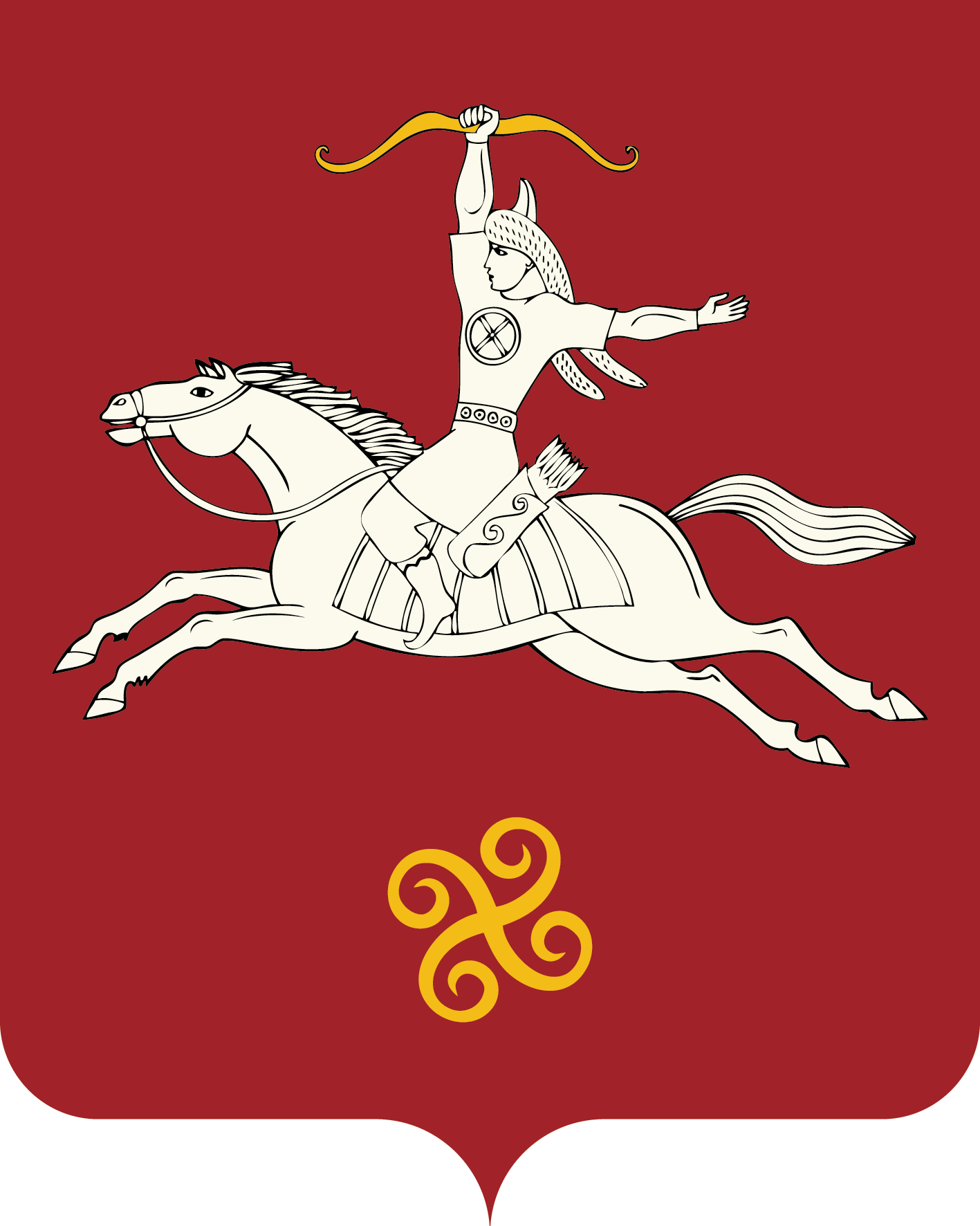 Республика БашкортостанАдминистрация сельского поселенияМещегаровский сельсоветмуниципального районаСалаватский район452495, Ми2ш2г2р ауылы,Ленин урамы,14 йорттел. (34777) 2-61-23, 2-61-44452495, с.Мещегарово, ул.Ленина, 14тел. (34777) 2-61-23, 2-61-44      ҚАРАР        ПОСТАНОВЛЕНИЕ«28» апрель 2020 й.№ 34«28» апреля .